ANEXO I 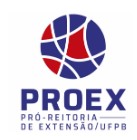 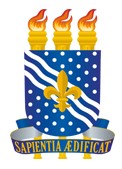 UNIVERSIDADE FEDERAL DA PARAÍBA   PRÓ-REITORIA DE EXTENSÃO  COORDENAÇÃO DE EXTENSÃO CULTURAL TERMO DE COMPROMISSO – PROEX/COEX 2020 A Universidade Federal da Paraíba, por meio da Coordenação de Extensão Cultural, e o (a) aluno (a), ...................................................................................................................................... ............................. do Curso de ..................................................................................................., do Centro .................................., Matrícula nº..............................., RG nº .................................. CPF nº ............................................................, Banco ................................., Agência nº ......................, Conta Bancária nº ........................, Endereço....................................................... .........................................................................................................................................................................................................................CEP:..................,Telefone nº .................................., E-mail ........................................................................................................................................... estabelecem o presente compromisso, de acordo com as cláusulas seguintes: Cláusula Primeira – A Universidade Federal da Paraíba atribui ao aluno a condição de Bolsista do Programa UFPB NO SEU MUNICÍPIO – 2020, conforme Edital Nº 04/2020, da UFPB/PROEX/COEX, junto ao projeto................................................................. ............................................................................................................................................................................................................................................................................., coordenado por..... ................................................................................................................., do Departamento/ Setor................................................................... do Centro/Unidade  .........................................  Cláusula Segunda – A condição de bolsista de que trata a Cláusula Primeira será exercida em regime de 20 (vinte) horas semanais de trabalho efetivo, no horário que for estabelecido pelo(a) Coordenador(a) e compatível com o horário acadêmico, sem qualquer vínculo empregatício com a Universidade, conforme o disposto na Lei nº 87.497/1982. Cláusula Terceira – A retribuição financeira será paga mensalmente mediante comprovação de frequência, a título de bolsa, no valor de R$ 400,00 (quatrocentos reais). Cláusula Quarta – As atribuições do(a) bolsista, de que trata o presente compromisso, serão supervisionadas pela Assessoria de Extensão dos Centros e pela COEX/UFPB. Cláusula Quinta – O não cumprimento das obrigações decorrentes deste compromisso importa na suspensão do pagamento da bolsa. Cláusula Sexta – Os alunos selecionados terão direito a um total de 7 (sete) parcelas, no valor unitário conforme cláusula terceira, respeitando-se o ano letivo de 2020, com carga horária total de 560 horas. Cláusula Sétima – As partes elegem o foro da Justiça Federal de João Pessoa para serem dirimidas todas as questões oriundas do presente ajuste. E, por estarem de acordo, as partes assinam este Termo de Compromisso em três vias de igual teor, cabendo a primeira via à COEX/UFPB e a segunda ao bolsista e a terceira à Assessoria de Extensão. João Pessoa,      /        /2020. 	Assinatura por extenso do Bolsista 	Coordenador da COEX  ______________________________________ Coordenador do projeto 